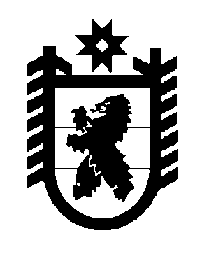 Российская Федерация Республика Карелия    ПРАВИТЕЛЬСТВО РЕСПУБЛИКИ КАРЕЛИЯПОСТАНОВЛЕНИЕот 15 декабря 2011 года № 358-Пг. ПетрозаводскОб утверждении Порядка расчета размера субсидии на компенсацию части потерь в доходах, связанных с государственным регулированием тарифов на отпускаемую населению тепловую энергию, на финансирование инвестиционных, производственных программ1. Утвердить Порядок расчета размера субсидии на компенсацию части потерь в доходах, связанных с государственным регулированием тарифов на отпускаемую населению тепловую энергию, на финансиро-вание инвестиционных, производственных программ.2. Установить, что финансовое обеспечение субсидий, предостав-ляемых юридическим лицам (за исключением субсидий государственным (муниципальным) учреждениям), индивидуальным предпринимателям, физическим лицам – производителям товаров, работ, услуг, осуществляю-щим регулируемые виды деятельности в сфере теплоснабжения,  в целях компенсации части потерь в доходах, связанных с государственным регулированием тарифов на отпускаемую населению тепловую энергию, на финансирование инвестиционных, производственных программ осуществляется в пределах средств, предусмотренных законом о бюджете Республики Карелия на соответствующий финансовый год и плановый период.3. Настоящее постановление действует до 31 декабря 2012 года.          ГлаваРеспублики Карелия                                                                     А.В. НелидовУтвержден постановлением Правительства Республики Карелия
от 15 декабря 2011 года № 358-П ПОРЯДОК расчета размера субсидии на компенсацию части потерь в доходах, связанных с государственным регулированием тарифов на отпускаемую населению тепловую энергию, на финансирование инвестиционных, производственных программ1. Расчет размера субсидии на компенсацию части потерь в доходах, связанных с государственным регулированием тарифов на отпускаемую населению тепловую энергию, на финансирование инвестиционных, производственных программ (далее – субсидия) осуществляется исполнительным органом государственной власти Республики Карелия в сфере государственного регулирования тарифов.2. Расчет размера субсидии осуществляется в следующем порядке:1) первоначально рассчитывается планируемый размер субсидии i-ой организации, осуществляющей регулируемые виды деятельности в сфере теплоснабжения (далее – i-ая организация), на год и квартал.Планируемый размер субсидии i-ой организации на год рассчитывается по формуле:Эпл i = (Тэоi - Тнасi) х Опл i , где:Эпл i     –	планируемый размер субсидии i-ой организации на год;Тэоi	–	тариф на тепловую энергию, утвержденный исполнительным органом государственной власти Республики Карелия в сфере государственного регулирования тарифов для i-ой организации, в соответствии с предельным максимальным уровнем тарифов на тепловую энергию, утвержденным Федеральной службой по тарифам; Тнасi	–	тариф на тепловую энергию для населения, утвержденный исполнительным органом государственной власти Республики Карелия в сфере государственного регулирования тарифов для i-ой организации, в рамках предельного индекса изменения размера платы граждан за коммунальные услуги;Опл i –	 плановый годовой объем отпуска тепловой энергии населению i-ой организацией в соответствии с производственной программой, утвержденной исполнительным органом государственной власти Республики Карелия в сфере государственного регулирования.Планируемый размер субсидии i-ой организации на квартал рассчитывается по формуле:Эпл кв i = Эпл i/4, где:Эпл кв i –	планируемый размер субсидии i-ой организации на квартал;2Эпл i     –	планируемый размер субсидии i-ой организации на год.2) по истечении квартала размер субсидии на следующий квартал i-ой организации корректируется с учетом фактического объема отпуска тепловой энергии населению i-ой организацией в предыдущем квартале по следующей формуле:Pi = (Тэоi - Тнасi) х Оф кв i - Эпл кв i, где:Pi     –	 скорректированный размер субсидии i-ой организации на следующий квартал;Тэоi	–	тариф на тепловую энергию, утвержденный исполнительным органом государственной власти Республики Карелия в сфере государственного регулирования тарифов для i-ой организации, в соответствии с предельным максимальным уровнем тарифов на тепловую энергию, утвержденным Федеральной службой по тарифам; Тнасi	–	тариф на тепловую энергию для населения, утвержденный исполнительным органом государственной власти Республики Карелия в сфере государственного регулирования тарифов для i-ой организации, в рамках предельного индекса изменения размера платы граждан за коммунальные услуги;Оф кв i –	фактический объем отпуска тепловой энергии населению за предыдущий квартал  i-ой организацией;Эпл кв i –	планируемый размер субсидии i-ой организации на квартал._____________